датапредметд/з 7 классПонедельник18 маяАлгебрапар. 41 упр. 1048 а,в,д  повт. 1054 а,  1055 аПонедельник18 маярусский языкпар.60,упр.358Понедельник18 маяАнгл.яз.Учебник с.180 – словау.1 с.182-183 – читать, переводитьПонедельник18 маяФизика Понедельник18 мая история Параграф 26, вопрос 2, 5, 6Вторник19 маягеографияЕвразия. Природные зоны. Характеристика природной зоны по плану на стр.335Вторник19 маяобществознаниеПараграф 15 вопросы 2 – 4 Проверим себя.Вторник19 маярусский языкпар.61,упр.363,таблицу выучитьВторник19 маяГеометриязадачи на построение пар 44,45,46 уметь строить.Вторник19 маяМузыкаВторник19 маяАнгл.яз.Учебник, с.184-185 у.1 – читать, переводитьСреда20 маяалгебрапар 42 изучить примерыс1по3 конспект в тетради упр 1056 абСреда20 мая историяСтр. 103 – 112. Думаем…. Вопрос 1.Среда20 маябиологияСоставить 10 вопросов с ответами к пар. 55, слова курсивом должны быть обязательно включеныСреда20 маяТехнологияЗакончите  изготовление своего изделия (если у вас не хватило времени его закончить). Выщлите фото своего законченного изделия. Если вы такое фото высылали, дублировать не нужно.Сделайте записи  в тетради:                                 Аналитический этап 1. Экономический расчет: посчитайте расходы на ваше изделие, исходя из затрат только на материалы. Если вы использовали материал, бывший в употреблении, тогда его стоимость будет равна 0. Если материал вы расходовали частично, тогда сумму разделите на части (в зависимости от того, сколько вы затратили на изделие). Инструменты и оборудование, я думаю, у вас были, поэтому их включать в расчет не нужно.2. Экологическое обоснование: проанализируйте, как ваше изделие повлияет на окружающую среду.      3. Оценка изделия: дайте оценку (словесную) своему изделию  сами и 2-3 родственников или знакомых. 4. Реклама изделия:  прорекламируйте свое изделиеПример ваших записей на сегодня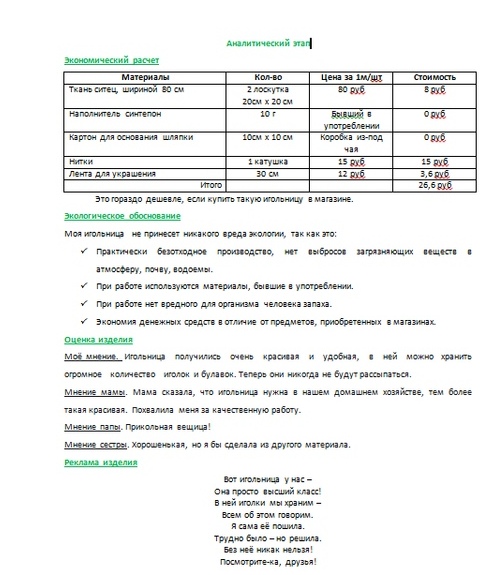 Среда20 маяТехнологияМАЛЬЧИКИ: Закончить выполнение творческого проекта по выбранной теме.В тетради: Фотографии готовых работ выслать личным сообщением в вк или на электронную почту pr3deinivan@yandex.ru(до 17.05.20)21 маячетверг21 маячетверггеометрияпар. 47 пар. 48 изучить и уметь выполнять построения21 маячетвергрусский языкпар.61,упр. 368  задание 121 маячетвергОБЖНаписать  итоговую работу за год на одну из тем стр. 199, вопрос 3 из рубрики « Практикум»21 маячетверг информатикаПараграф 4.4. прочитать.22 мая пятницаРусский языкпар.63,упр.373, правила стр.202-20422 мая пятницаАлгебрапар. 42 повт.,упр 1057 а,б 1058а.б  1060а22 мая пятницаЛитературастр.269-27722 мая пятницаГеография Практическая работа  «Сравнить природную зону С.Америки и Евразии».22 мая пятницаАнгл. язУчебник, с. 186 - 18722 мая пятницаБиологияСоставить 10 вопросов с ответами к пар. 56, слова курсивом должны быть обязательно включеныСубботаФизикаСубботаЛитературастр.278-287